REPUBLIQUE DU SENEGAL		                                                    
Un Peuple – Un But – Une Foi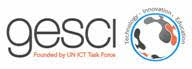 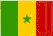 MINISTERE  DES  POSTES  ET
DES  TELECOMMUNICATIONS
Programme de leadership dans les TIC et développement de sociétés du savoir : ● GESCI et le Sénégal honorent les haut-fonctionnaires et cadres formés en 2015 
● Un protocole est signé entre l’Ecole supérieure multinationale des télécommunications  et  GESCI pour étendre la formation ALICT à d’autres organismes publics et autres pays d’Afrique de l’OuestGESCI, Nairobi, 14 décembre 2015.  Un évènement honorant le développement des TIC et de la société du savoir a eu lieu à Dakar, au Sénégal, le 11 décembre 2015. La cérémonie était co-présidée par M. Yaya Abdoul Kane, ministre des Postes et des Télécommunications du Sénégal et M. Jerome Morrissey, directeur général de l’Initiative Global E-Schools and Communities  (GESCI).  La cérémonie, qui s’est déroulée à l’hôtel Novotel de Dakar, a officiellement remis les certificats aux hauts-fonctionnaires et cadres de divers ministères et universités sénégalais qui ont complété avec succès le cours « Leadership africain dans les TIC et le développement de sociétés du savoir » (LATIC).   Vingt-six participants  ont suivi le programme de formation en 2015.  Le Prix du meilleur participant LATIC pour le Sénégal a également été décerné à M. Roger Marcelin Faye, professeur à l’Ecole Supérieure Polytechnique de l'Université Cheikh Anta Diop de Dakar. L’évènement a en outre officié la signature d’un protocole d’Accord entre l’Ecole supérieure multinationale des télécommunications (ESMT) et GESCI. Le partenariat permettra d’étendre le cours LATIC à d’autres organismes publics et à d’autres pays d’Afrique de l’Ouest, notamment au Bénin, au Burkina Faso, au Mali, à la Mauritanie, au Togo  et à la Guinée Conakry. Présidant la cérémonie, le ministre des Postes et des Télécommunications s’est réjoui des efforts déployés par GESCI pour le renforcement des compétences des leaders dans les domaines des TIC et du développement de la société du savoir, indiquant que les objectifs de GESCI étaient en alignement avec ceux du Plan Sénégal Emergent (PSE). S’adressant aux cadres formés, il a espéré que les compétences acquises leur seraient utiles dans leurs fonctions,  « afin de mener à bien les politiques qui conduiront le Sénégal vers l’émergence ». « Aujourd’hui » a-t-il insisté, « nous devons reconnaitre que la diffusion des TIC dans les secteurs prioritaires tels que l’éducation, la santé et l’agriculture peut apporter une amélioration importante de leur productivité et de leurs performances.» Il a déclaré que son ministère était engagé à formuler un document de stratégie « Sénégal numérique », précisant que celui-ci « traitera de manière spécifique de la transformation des secteurs par le numérique, à l’image de l’éducation et de la formation.»Le ministre a également remercié l’Union africaine, à l’instigation de laquelle le cours LATIC a été développé, ainsi que le ministère des Affaires étrangères de la Finlande, qui apporte son soutien au programme.Co-président la cérémonie, le  directeur général de GESCI a déclaré « Nous sommes ravis de la réponse positive du Sénégal à notre programme de leadership dans les TIC et le développement de la société du savoir.». Il a remercié chaleureusement le ministre des Postes et des Télécommunications, « ici parmi nous pour honorer les participants sénégalais qui ont achevé avec succès le programme ». Il a également attiré l’attention de l’audience sur la signature du protocole d’accord entre GESCI et l’ESMT, « un développement important qui va permettre d’élargir l’accès au cours LATIC au Sénégal et à d’autres pays de la région ».Le cours LATIC vise à renforcer les capacités des leaders à impulser des changements dans leurs organisations, pays et régions, en vue du développement de sociétés du savoir. Dans un monde globalisé, où la concurrence est forte et l’évolution rapide, l’intégration des technologies de l’information et de la communication (TIC), ainsi que le développement des compétences technologiques, scientifiques et d’innovation sont devenus cruciaux car ils sous-tendent  les progrès économiques et sociaux.LATIC  est une initiative de l’Union africaine, soutenue par le ministère des Affaires étrangères de la Finlande et mise en œuvre par GESCI.L’Ecole Supérieure Multinationale des Télécommunications (ESMT) est, dans son domaine, une institution universitaire multinationale de référence en Afrique,  créée à l’initiative du Benin, du Burkina Faso, du Mali, de  la Mauritanie, du Niger, du Sénégal et du Togo, pour faire avancer  la société du savoir en Afrique de l’Ouest.  A propos de GESCIL’Initiative Global e-Schools and Communities (GESCI) est une organisation internationale à but non-lucratif basée à Nairobi, au Kenya. GESCI fut fondée en 2003, sur recommandation de la Task Force sur les TIC des Nations Unies. GESCI a pour mission de soutenir  les gouvernements dans leurs efforts de développement socio-économique, à travers l’intégration réussie des technologies de l’information et de la communication (TIC), notamment dans les systèmes éducatifs, pour le développement  de  sociétés du savoir.  « Le programme GESCI conjugue le pouvoir des TIC pour répondre aux besoins du secteur de l’éducation. Il a le pouvoir non seulement d’améliorer l’éducation, mais également d’émanciper les individus, de renforcer la gouvernance, d’ouvrir de nouveaux marchés et de galvaniser nos efforts pour atteindre les objectifs de développement du millénaire.» [Koffi Annan, ancien secrétaire général des Nations unies, 2003]. Pour plus d’informations sur GESCI  consultez  www. gesci.orgPour en savoir plus contactez :Mme Fatou Thiam Coundoul, conseillère technique en TIC, ministère des Postes et des Télécommunications, Sénégal,  fatout.coundoul@gouv.sn      tel. +221/ 77 633 60 25Dr. Tarek Chehidi, spécialiste principal du programme, Afrique francophone et Afrique du Nord, GESCI, tarek.chehidi@gesci.orgM. Senthil Kumar, gestionnaire du programme LATIC, Afrique de l’Est et de l’Ouest, GESCI, senthil.kumar@gesci.orgContacts presse :M. Adama Ndione, chargé de communication, ministère des Postes et des Télécommunications, Sénégal,  adama.ndione@numeriquegouv.sn     tel. +221/ 77 740 43 76Mme Thanh-Hoa Desruelles, expert senior, plaidoyer, relations avec les partenaires et communication, GESCI,  thanh-hoa.desruelles@gesci.org      tel. +33/ (0) 4 99 43 59 22 A